П О С Т А Н О В Л Е Н И Е	В соответствии с Положением о наградах и почётных званиях Петропавловск-Камчатского городского округа от 24.07.2008 № 51-нд,  Решением Городской Думы Петропавловск-Камчатского городского округа от 01.06.2011 № 395-нд «О представительских расходах и расходах, связанных с приобретением подарочной и сувенирной продукции в Городской Думе Петропавловск-Камчатского городского округа»,        ПОСТАНОВЛЯЮ:Наградить Почётной грамотой Главы Петропавловск-Камчатского городского округа (в рамке):за личный вклад в дело патриотического воспитания молодежи города, пропаганду исторического наследия, большую просветительскую работу по восстановлению знаковых событий Камчатки и в связи 70-летием со дня рождения: Вручить цветы.ГлаваПетропавловск-Камчатского городского округа                                                                               В.А. Семчев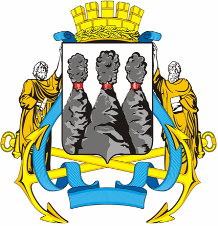 ГЛАВАПЕТРОПАВЛОВСК-КАМЧАТСКОГОГОРОДСКОГО ОКРУГА26  июля  2011 г. № 8О награждении Почётной грамотой Главы Петропавловск-Камчатского городского округа Киселёвой Н.С.  Киселёву Наталью Сергеевну -  члена Союза краеведов России, Русского географического общества, Российского творческого Союза работников культуры. 